Publicado en Cádiz el 26/04/2022 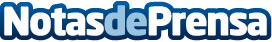 Cerrajeros Cádiz 24 horas: Soluciones a domicilioUn cerrajero debe de poder solucionar un amplio abanico de imprevistos que le puede llegar a surgir a cualquier persona, ya sea en su casa, lugar de trabajo o coche. Además debe ser capaz de controlar cualquier tipo de situación que se pueda darDatos de contacto:Rafa M.772 865 295Nota de prensa publicada en: https://www.notasdeprensa.es/cerrajeros-cadiz-24-horas-soluciones-a Categorias: Bricolaje Andalucia http://www.notasdeprensa.es